Скреч за оцену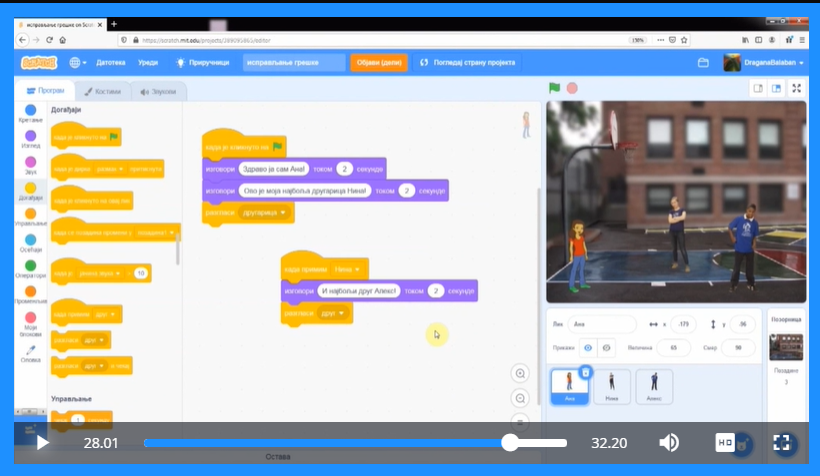 Час је одржан у петак 8.5.2020.https://mojaskola.rtsplaneta.rs/show/1440149/527/os5-informatika-i-racunarstvo-kornjaca-grafika-vezbanjeидите на 28:00 минута овог часа и урадите за оцену следеће (као на часу):Постави позорницу "школско двориште" са кошаркашким игралиштем.Убаци три лика: Ану, Нину и АлексаИскодирај за Ану:Када почне игра, изговори "Здраво ја сам Ана!" током 2 секунде, изговори "Ово је моја другарица Нина!" током 4 секундеразгласи ДРУГАРИЦАКада примим НИНАизговори "И најбољи друг Алекс!" током 3 секундеразгласи ДРУГИскодирај за Нину:када примим ДРУГАРИЦАизговори "Ћао другари!" током 2 секундеразгласи НИНАИскодирај за Алекс:када примим поруку ДРУГизговори "Ћао!" током 2 секундеПослати задатке на адресе као и до садаdusanzivadinovic@yahoo.comnpinformatika36@gmail.comНајбоље би било за 5-2 и 5-5 да пошаљу видео преко ВибераРок за слање је 19.05.2020 у 23:59